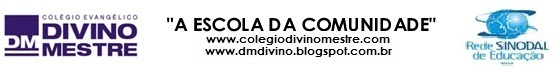 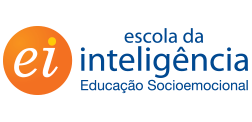 E-mail do professor:  elis.broilo@colegiodivinomestre.com (Professora Elis – 1º ano A)E- mail do professor: lilian@colegiodivinomestre.com   (Professora Lilian – 1º ano B). Data limite de entrega: DIA 17/04/2020. Preencher o assunto do e-mail com o nome do arquivo complementando com o nome do aluno. EXEMPLO: S4_A1_15_NOME DO ALUNOALUNO(A):_________________________________________  DATA: 16/04/2020ATENÇÃO! É IMPORTANTE QUE A CRIANÇA FAÇA SOZINHA E QUE O ADULTO APENAS AUXILIE, QUANDO NECESSÁRIO.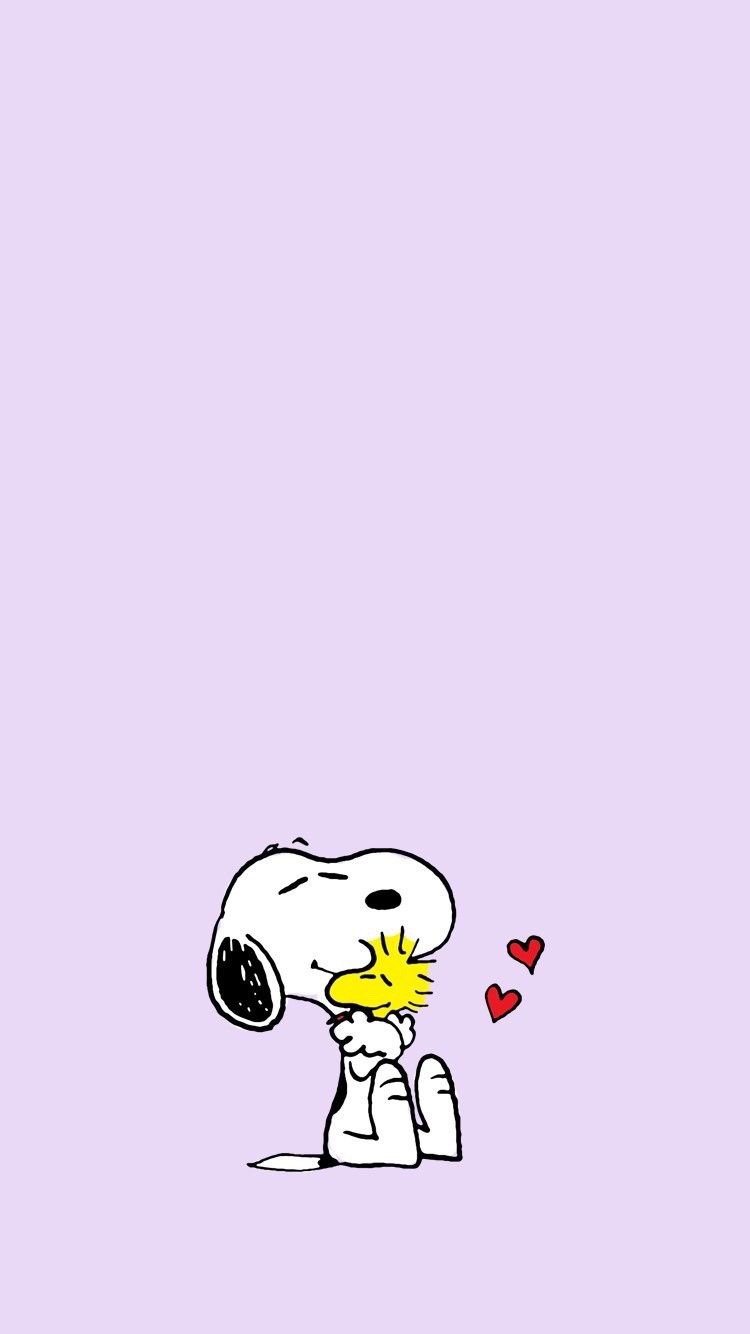 AMIGOS!VOCÊS GOSTAM DE CAÇA-PALAVRAS? O DESAFIO HOJE É ENCONTRAR A PALAVRA QUE ESTÁ ESCONDIDA NO MEIO DAS LETRAS. VAMOS TENTAR?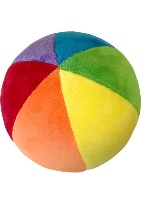 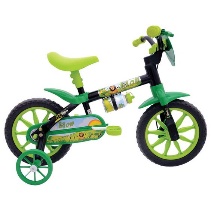 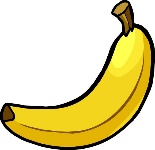 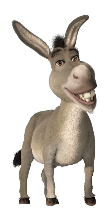 PARA DESCONTRAIR UM POUCO, VAMOS TRAZER UMA IDEIA DE ATIVIDADE QUE POSSIBILITA O EXERCÍCIO DA CAPACIDADE MENTAL DA CRIANÇA DE MANEIRA LÚDICA E DIVERTIDA, ALÉM DE ESTIMULAR O DESENVOLVIMENTO DA INTELIGÊNCIA, RESOLUÇÃO DE PROBLEMAS, ENIGMAS E RACIOCÍNIO. 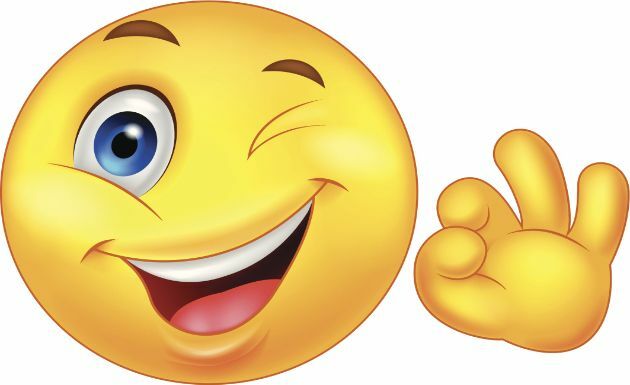 ... COM AJUDA DE SEUS FAMILIARES, LEIAM E DESVENDEM ASCHARADAS...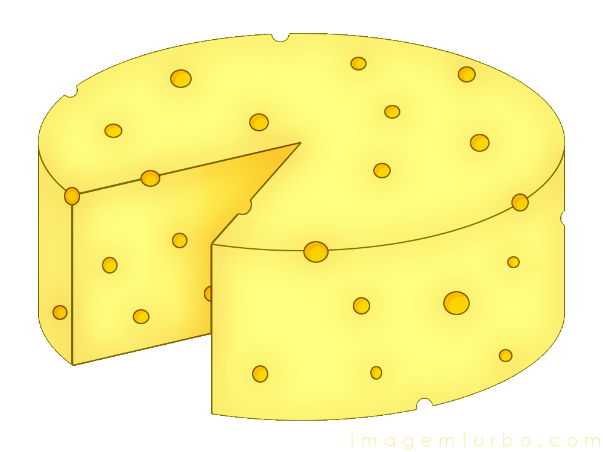 O QUE É, O QUE É?QUAL É O QUEIJO QUE MAIS SOFRE?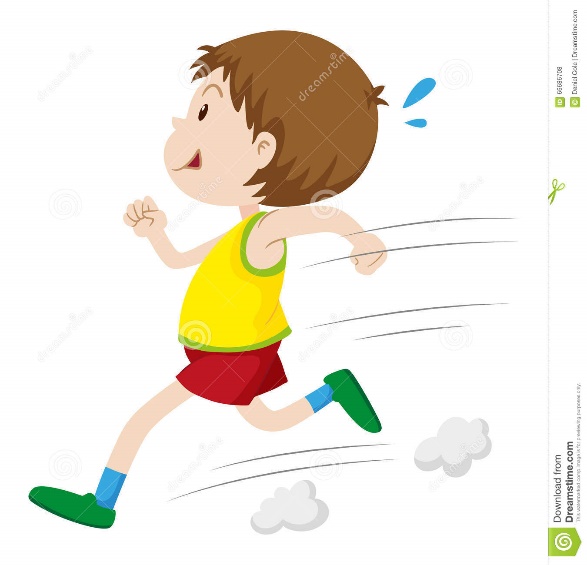 O QUE É, O QUE É? QUANDO A GENTE FICA EM PÉ ELE FICA DEITADO E QUANDO A GENTE FICA DEITADO ELE FICA EM PÉ?_________________________________ANUILBOLSCTHBOLABCZVOYPAJCVTIKBICIXTGHOLSGTYNBCVOIMBICICLETACVTNANAVTCAXRTBANANAXVBIBANIOPCSRTBURROVBUCTXAUROBNITATUOPAI